Process To Make Online PaymentNote: While Making Payment Use Mozilla FireFox Browser Version 47.01)Go To The Address Bar in Browser and Enter url “ https://www.pdkv.ac.in ” and then Click Enter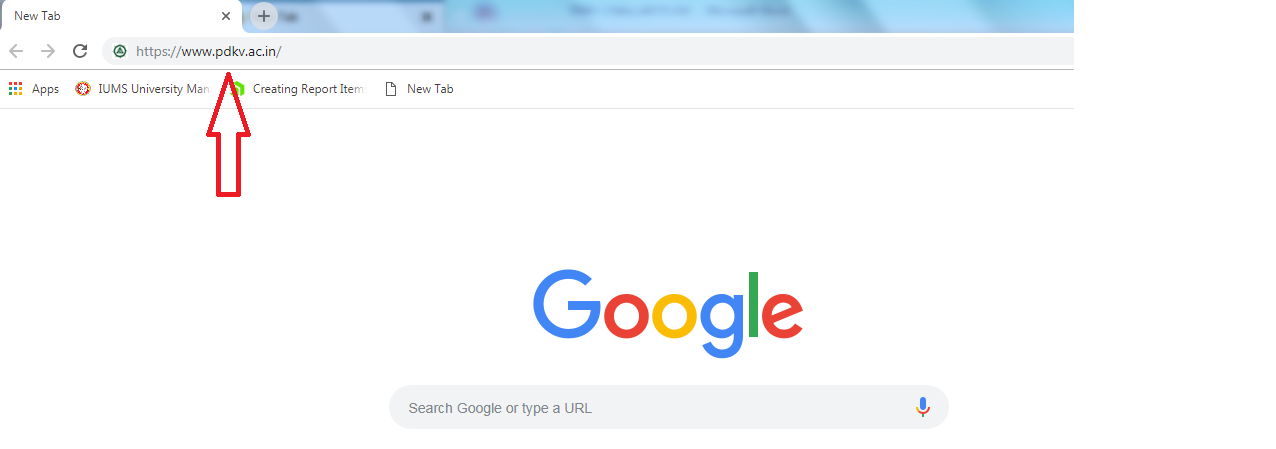 2)Now Click on the Link Below “” in the Link menu on the left side.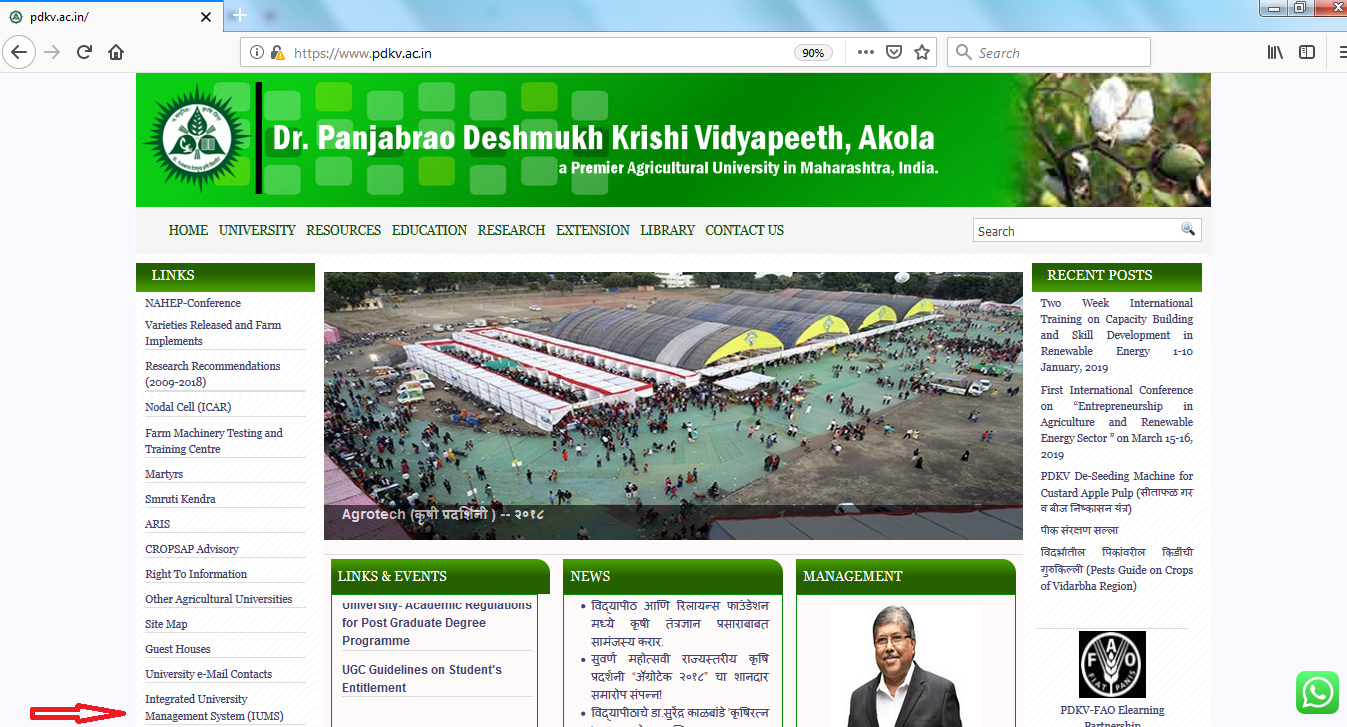 3)Now On Login Page Enter Your Login_id and Password of Iums and Sign In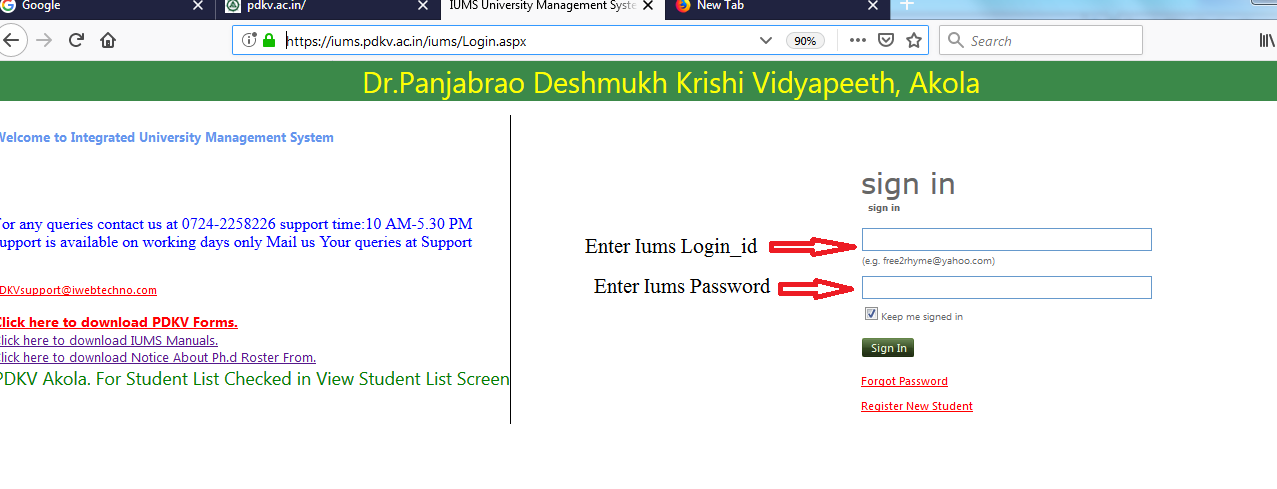 4)After Login Go To Admission Process Tab Click and In that Click Online Misc Fee Payment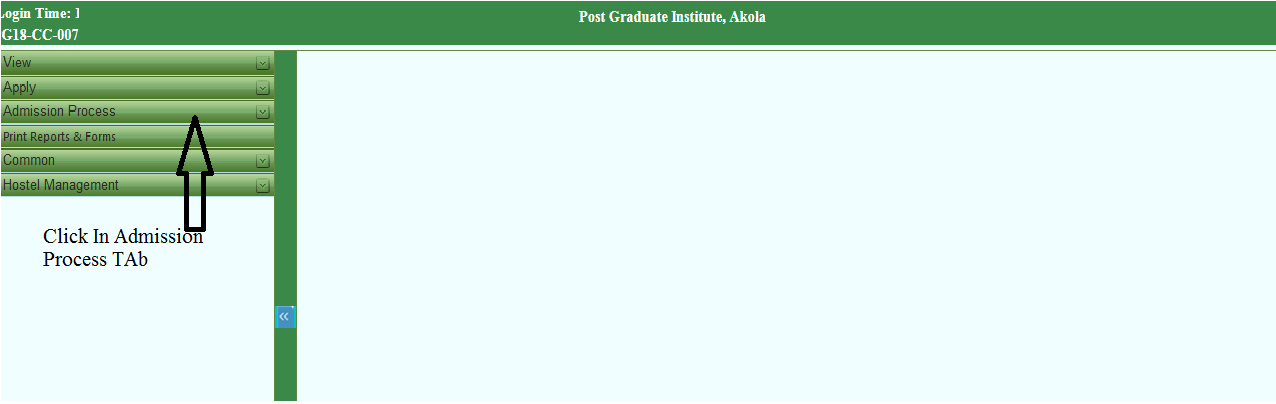 5)Miscellaneous Fee Receipt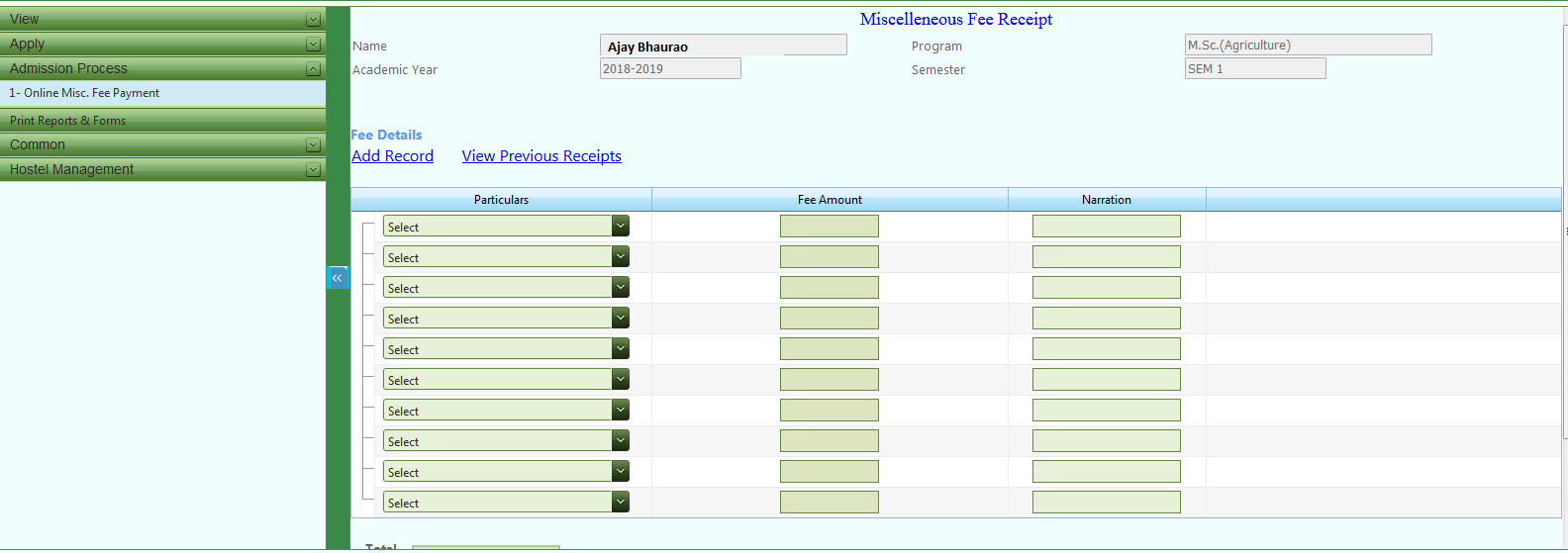 6)Add Particular From the dropdown 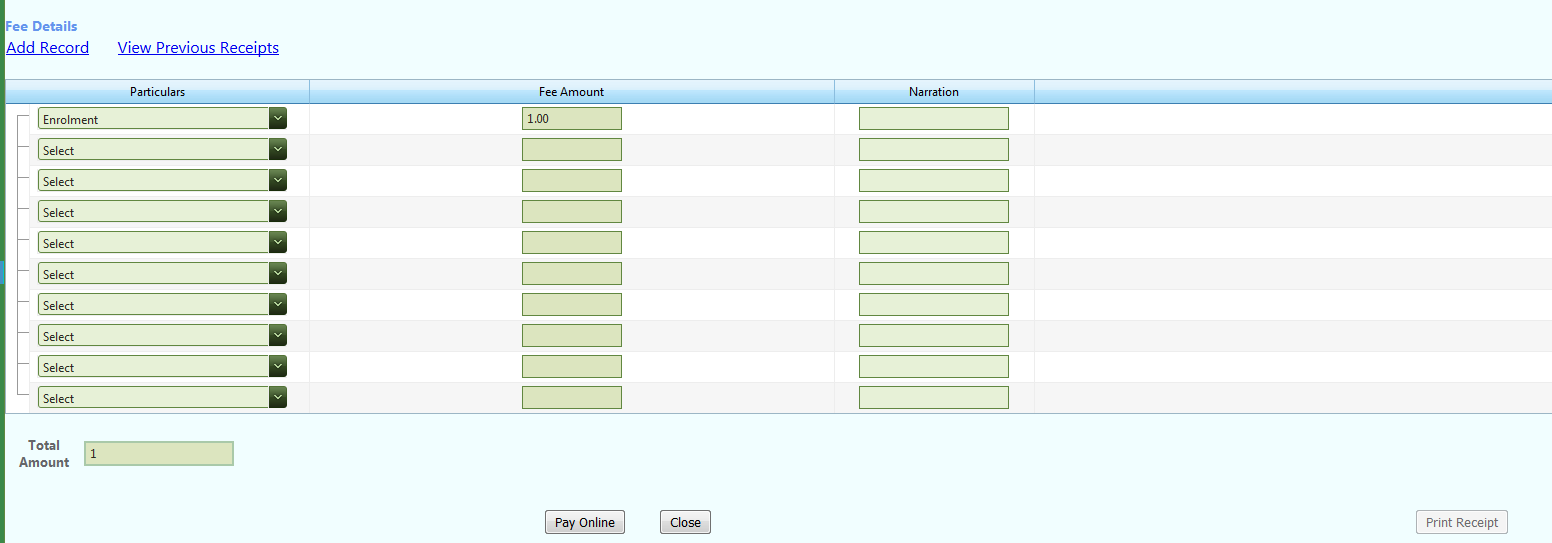 7)After Clicking on Pay Online Button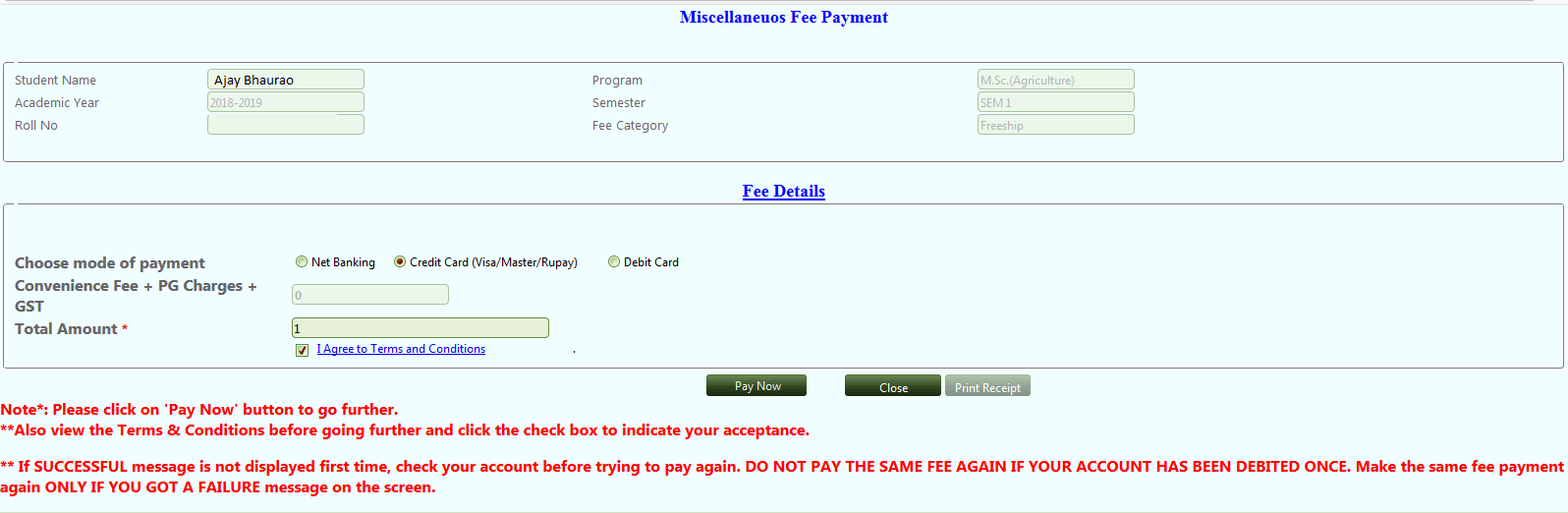 8)Click on I agree Terms And Conditions And Pay Now Button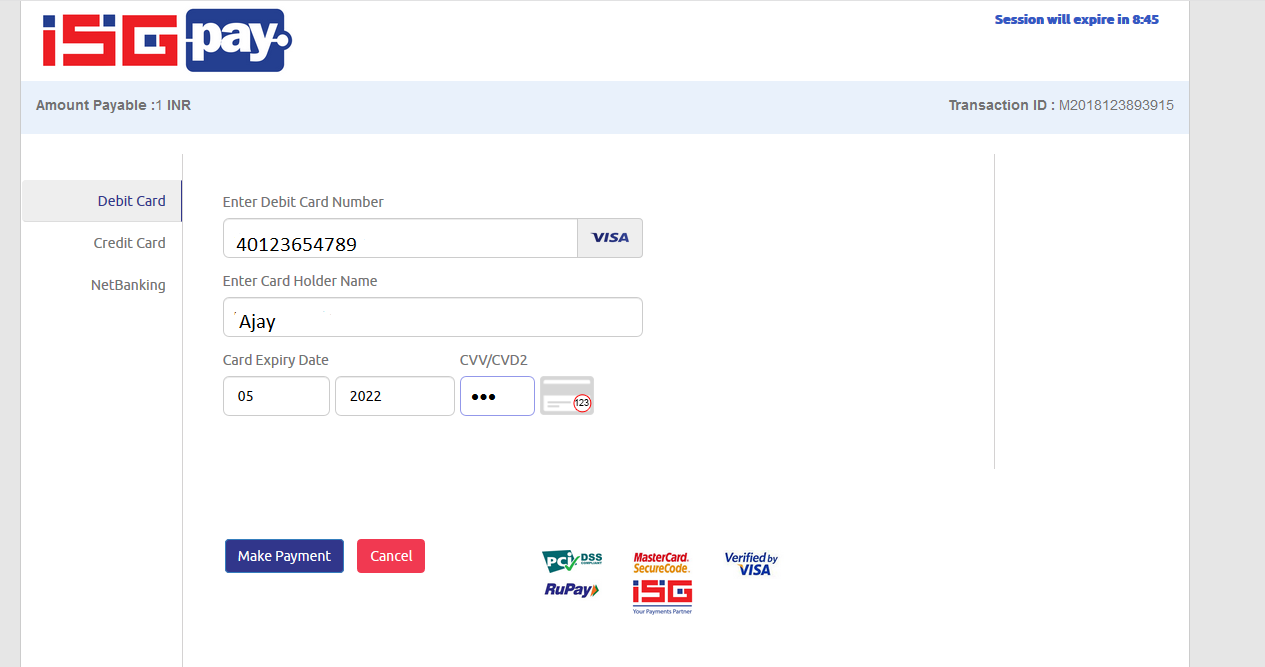 9)OTP Screen Generated Enter OTP sent On your Mobile number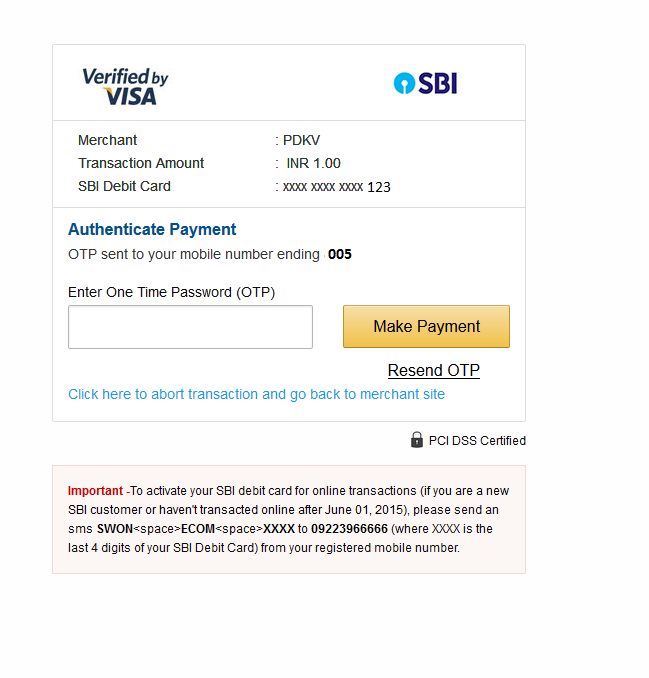 10)Bank Reciept Generated Then Click on Close Button.Note : Receipt Will Be Generated After 24 Hours Once The Payment Is Made.If Transaction Fails And Amount Is Debited Then Amount Will Be Refunded Within 3 Days.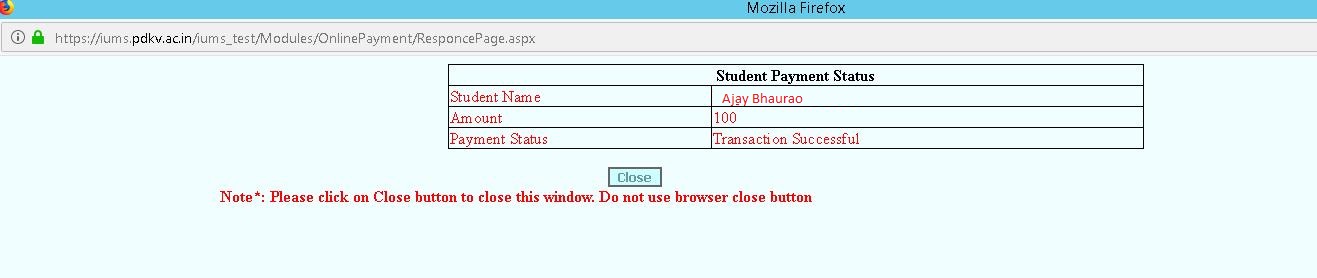 11)We will be Redirecting to Iums  page Now Click on Print Receipt Button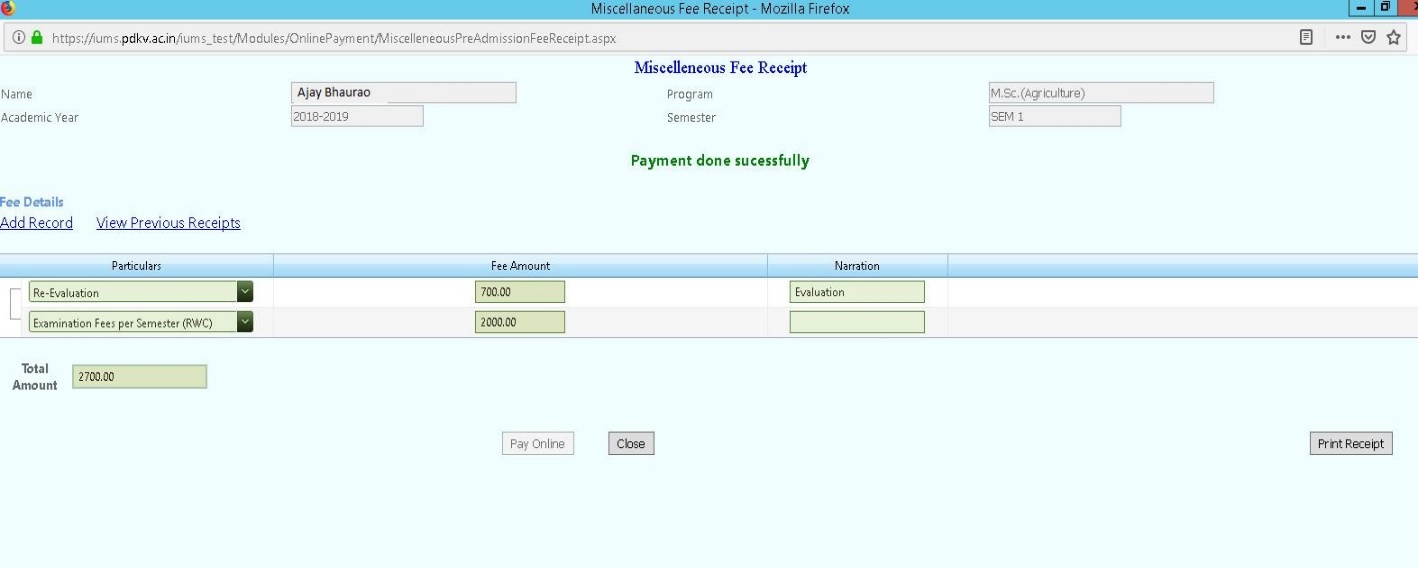 12)Reciept Of Student challan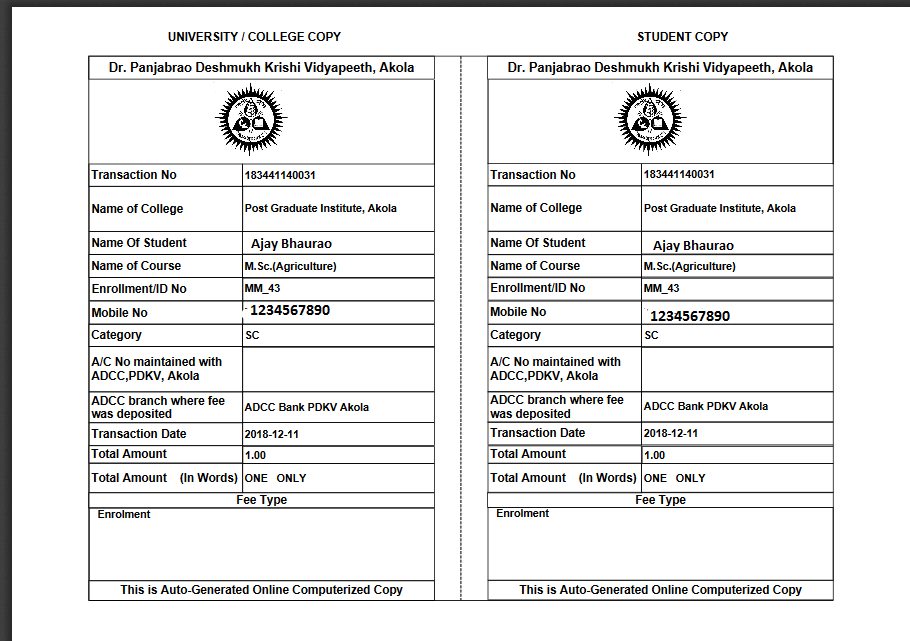 13)Now Click On View Previous Record To View Previous Reciept History14)Previous Reciept Link and After Clicking View Reciept Link 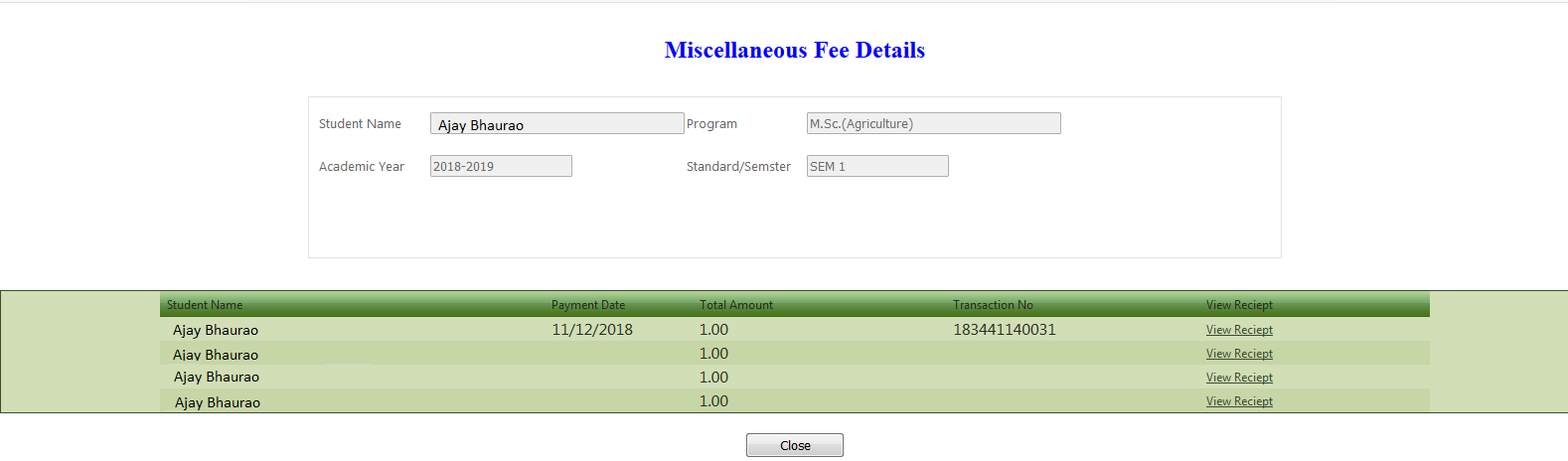 15)Previous Reciept  of student 